GRADE 8BUSINESS STUDIESTOPIC: Characteristics of a successful entrepreneur 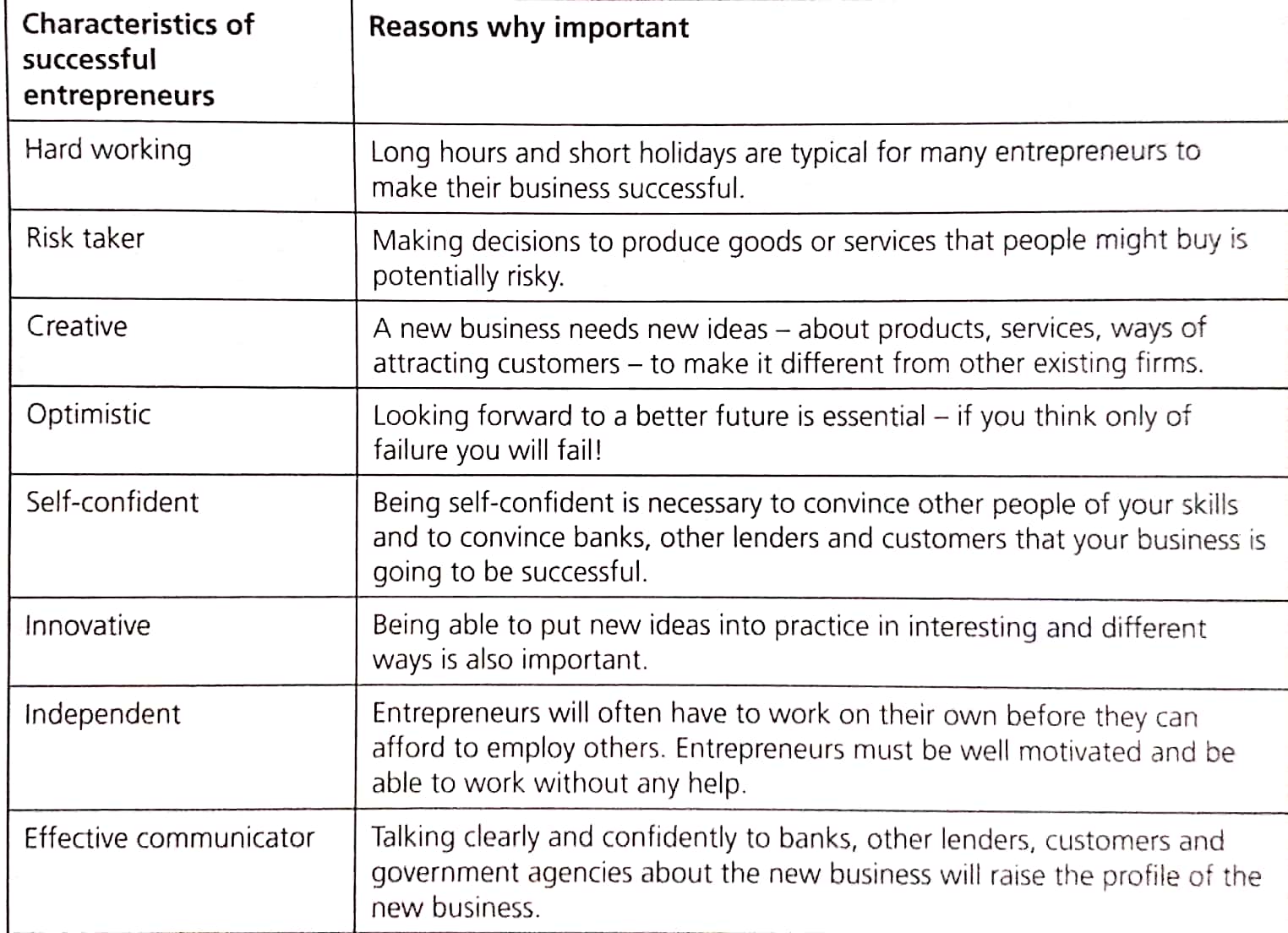 